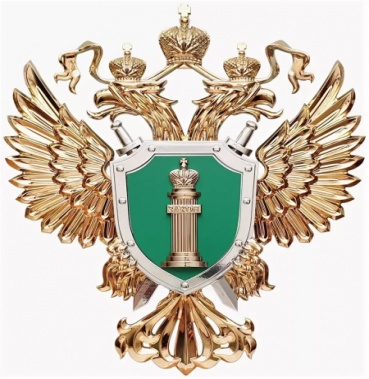 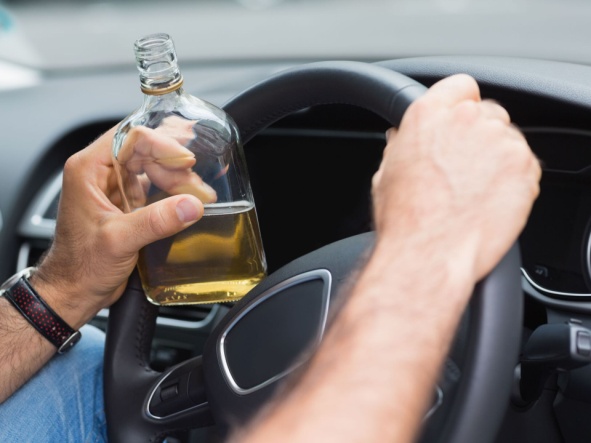 ОТВЕТСТВЕННОСТЬ ЗА УПРАВЛЕНИЕ АВТОМОБИЛЕМ В СОСТОЯНИИ АЛКОГОЛЬНОГО ОПЬЯНЕНИЯ: